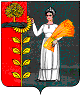 Администрация сельского поселения Петровский сельсовет Добринского муниципального района Липецкой областиРоссийской ФедерацииПОСТАНОВЛЕНИЕ07.09.2015                            п. свх. Петровский                                          № 24О мерах по реализации постановленияПравительства Российской Федерацииот 6 марта 2015 года №198 «Об утверждении правилизменения по соглашению сторон срока исполненияконтракта, и (или) цены контракта, и (или) цены единицытовара, работы, услуги, и (или) количества товаров,объема работ, услуг, предусмотренных контрактами,срок исполнения которых завершается в 2015 году»В целях реализации постановления Правительства Российской Федерации от 6 марта 2015 года №198 «Об утверждении правил изменения по соглашению сторон срока исполнения контракта, и (или) цены контракта, и (или) цены единицы товара, работ, услуги, и (или) количества товаров, объема работ, услуг, предусмотренных контрактами, срок исполнения которых завершается в 2015 году», руководствуясь Уставом сельского поселения Петровский  сельсовет, администрация сельского поселения Петровский сельсовет ПОСТАНОВЛЯЕТ:1. Утвердить перечень товаров, работ, услуг, являющихся предметом контрактов, в отношении которых по соглашению сторон в 2015 году допускается изменение срока исполнения контракта, и (или) цены контракта, и (или) цены единицы товара (работы, услуги), и  (или) количества товаров, объема работ (услуг) (Прилагается).2. Установить, что цена контракта, в отношении которого по согласованию сторон в 2015 году допускается изменение срока исполнения контракта, и (или) цены контракта, и (или) цены единицы товара (работы, услуги), и (или) количества товаров, объема работ (услуг), должна превышать 500 тысяч рублей.3. Установить, что индексы корректировки цен по каждому наименованию товаров, работ, услуг (наименованию групп товаров, работ, услуг), включенных в перечень, утверждается и размещается на сайте http://liptorg-cp.ru ежемесячно управлением потребительского рынка и ценовой политики Липецкой области на основании данных государственной статистики в срок до 25 числа текущего месяца.4. Контроль за исполнением настоящего Постановления возложить на старшего специалиста  1 разряда Нестерову И.В.Глава администрации                                                    С.Н. КолгинУтверждён Постановлениемадминистрации сельского поселенияПетровский сельсовет№ 24 от 07.09.2015г.Переченьтоваров, работ, услуг, являющихся предметом контрактов, в отношении которых по соглашению сторон в 2015 году допускается изменение срока исполнения контракта, и (или) цены контракта, и (или) цены единицы товара (работы, услуги), и (или) количества товаров, объема работ (услуг)№п/пНаименование товаров, работ, услуг (групп товаров, работ, услуг)1.Бензин автомобильный2.Почтовая связь3.Услуги электросвязи4.Услуги по техническому обслуживанию и ремонту автотранспортных средств5.Бумажно-беловые товары